Birdhouse Project Schedule & Requirements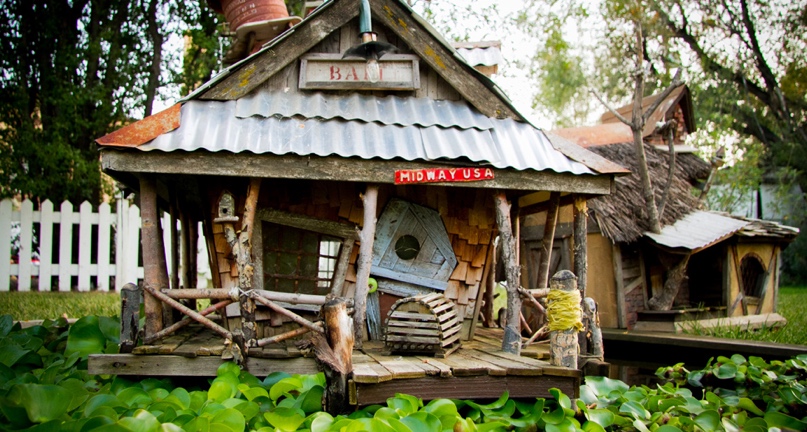 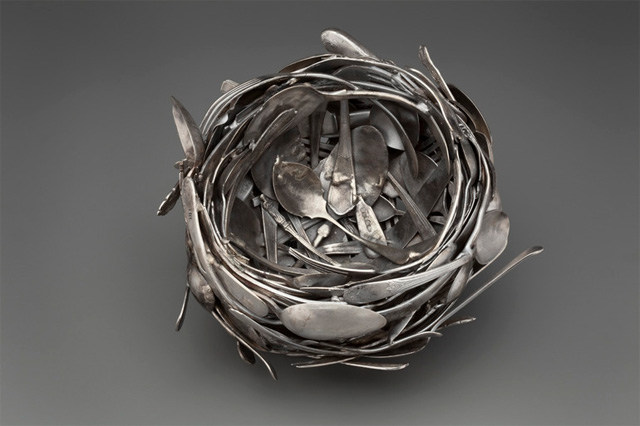 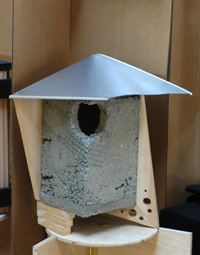 Project assigned: Friday, September | 18 | 2015In-Class Concept + Program Review :  Wednesday, September | 30 | 2015 Final Review: Monday, October | 5 | 2015 Requirements for final review: Scale model, scale 1”=1” The following should be submitted together, staples or in a report cover, in the following order:2) Copies of ALL your sketches.  Do not rip them out of your sketchbook! 3) A typed-up report of your bird, providing information and a picture. 4) A picture of your birdhouse location, along with a map with it pinpointed. 5) A written explanation of why you chose the location. 6) A photograph of all your found objects. 7) A detailed, written walk-though of your design, answering the following questions: a.  What are all the features of your house?b.  How does the bird use your house?c.  What creative thinking went behind your design decisions?d.  How is an improvement over a typical nest?